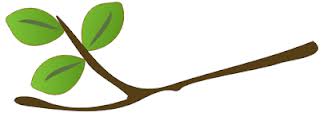 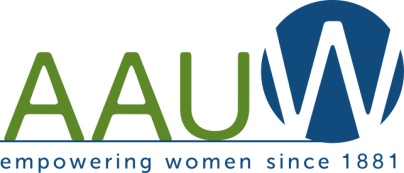 Annual Meeting Thursday, March 24Midland Country Club 1120 W. St. Andrews (Valet Parking Handicapped Accessible)Doors open at 5:00 pm; Program at 5:30 pm; Dinner to follow; Ballroom CJennifer Vannette, our keynote speaker, is Outreach Coordinator for the Castle Museum of Saginaw County History. Her passion is making history accessible and relevant to all people while advocating for representation and inclusion. She earned her doctorate from Central Michigan University and focuses on U.S. History with an emphasis on human and civil rights. 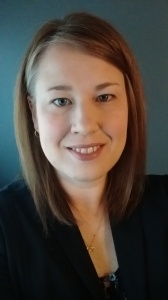 Jennifer will present the program We Demand History of Voting Rights. This program explores the roll of discrimination in limiting voting rights, with a recognition that throughout U. S. history we haven’t really been “one person, one vote”. The program also examines how citizens fought for and achieved the expansion of voting rights. The meeting will include the election of Branch officers and convention delegates to the AAUW MI State Convention to be held in Midland at the H Hotel. We will hear an update on the Spring Used Book Sale and members will be able to sign up to work the sale.Dinner will feature White Bean and Kale Soup, Curry Chicken Salad on Cranberry Walnut Bread, and Strawberry Torte Vanilla Cake, coffee and tea. Guests are welcome. Cost is $20.00 per person. Reservations are required by March 21. Make checks payable to AAUW Midland Branch. Send to Liz Kapla.Program Committee: Chris Ferrando, Barb Galloway Liz KaplaPresident’s Message ~ Carol Arnosky Our branch recently lost an invaluable member, Lu DeLine. Her leadership and support for AAUW through the years motivated all of us to do and be better. She will indeed be missed. See memorial on page 2.Happy March!  Spring will be arriving soon along with the crocuses and daffodils. I, for one, can’t wait. We are receiving lots of invitations from other branches and AAUW National to join their Zoom meetings with various speakers. I have learned a lot from these events. We will pass these to you via email and Facebook. 
I encourage you to register and watch; you can even do it in your PJs!Plans are gearing up for AAUW-Michigan's Spring Convention and100th anniversary celebration, here in Midland. We hope you make plans to attend Friday evening and Saturday, April 29 & 30. More details will be coming soon. Many of our branch members will be recognized for their 50 year membership.Would you like to get more involved in Midland Branch activities? Here are some opportunities:* Used Book Sale book pickup & pre-sort: month of April, sale dates May 6, 7 & 8* Scholarship Review Committee* Diversity and Enclusion Liaison* Help with the AAUW Convention - April 29 & 30 If you want to get more involved, please contact Carol Arnosky, misbgalore@sbcglobal.net or (989) 832-8186, and we will find a perfect activity for you!In Memory of LuEllen DeLine  ~Barb GallowayLuEllen joined our AAUW branch 18 years ago. During those 18 years she mentored, she presided, she shared her wisdom and her creativity, doing it all in her kindly manner. Lu served as President of our board twice. The first time she was in her 70’s and the second time, she was 85 years old! The other board positions that she held include EF/LAF Chair, Membership VP (twice), Nominations Officer, Handbook Editor and this past year Parliamentarian. She received the Named Gift Honoree award in 2010.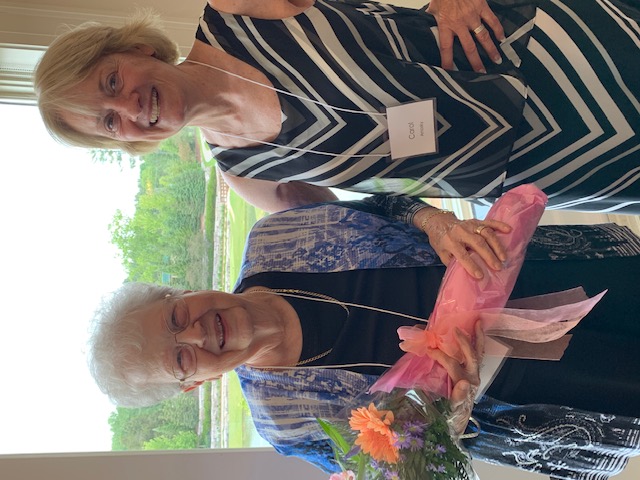 Whether it was figuring out and implementing Zoom or recruiting the largest group of new members in recent history, Lu never stopped contributing to our organization. When Lu was Membership VP, she led the campaign to recruit new members during our Used Book Sale. She signed up 10 new members using National’s Shape the Future incentive. Then when we could not hold a sale because of Covid, she offered her driveway for a mini-book sale for members. As Chris Ferrando so aptly wrote, “When I think of Lu, I think of the song, ‘I Am Woman, I Can Do Anything.’ And she did!”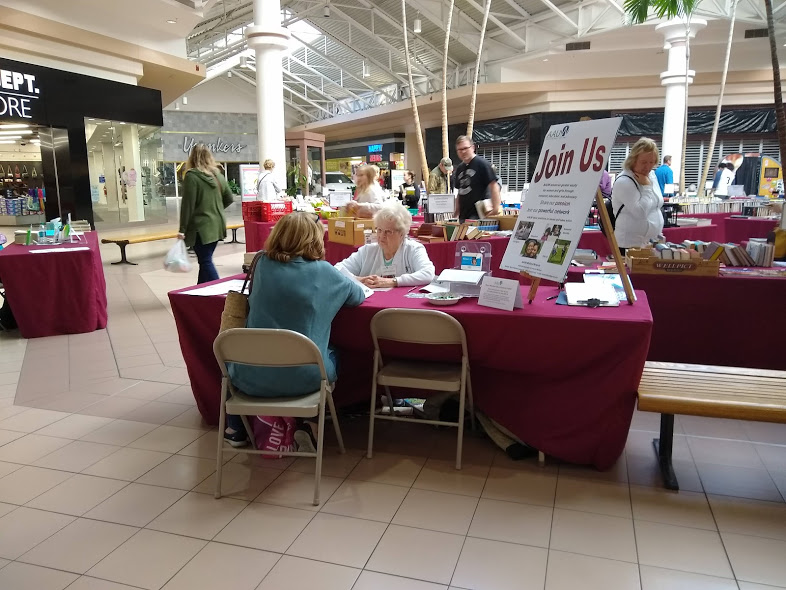 Knowing that LuEllen generously supported the AAUW Scholarship Fund at the Midland Area Community Foundation, the Midland Board has donated $250.00 to that fund in her memory. Members are encouraged to honor Lu with a donation to the Scholarship Fund by sending a check to the Foundation or to our Treasurer Liz Kapla. We expect to have a memorial video for viewing at the March 24 annual meeting. Spring Used Book Sale Coming Soon 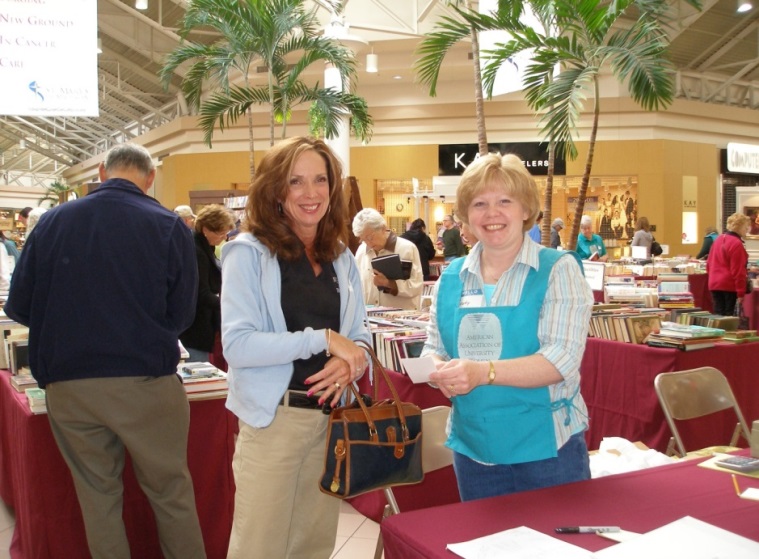 Trudy Dutot ~ Used Book Sale ChairOur Spring Used Book Sale will be held May 6-8 which means we will be busy most of April. Please plan to help with book pickup and sorting during April. The SCRUB (Society for the Conservation and Recycling of Used Books) team will meet Thursday, March 3 to make plans. You are invited to join this team. When the work schedule is set, members will be contacted to sign up for picking up books at two locations; helping in the sort room; and many jobs during sale weekend. The last sale was busier than ever. We anticipate another record sale and will need more help.To join the SCRUB team, contact Trudy Dutot. The call for volunteers for all the other jobs will come after plans are set. Branch Officers to be Elected at the Annual Meeting  Ruth Copp, Nominations OfficerPresident Carol Arnosky;   1st Vice President-Program Development: Chris Ferrando Recording Secretary: Mary Crane-Franek;   Nominations Officers: Ruth Copp and Barb Galloway 2nd VP Membership: Judi Cox;    Communications Officer: Teresa BeadlescombDelegate-at-Large: Annette ClappDiversity and Inclusion Officer ~ Carol Arnosky, PresidentThis is a new board office for 2022. The Diversity and Inclusion (DI) officer will collaborate with the state Diversity and Inclusion officer. It will be an appointed office renewable every 2 years. Since this is a new position, the officer will be involved in developing guidelines with help from the State DI officer. As in the past, the City of Midland and Midland Public Schools can be very helpful with programs or ideas. Please let Board President Carol Arnosky know if you are interested in learning more about this position.Shelterhouse Birthday Update ~Barb Galloway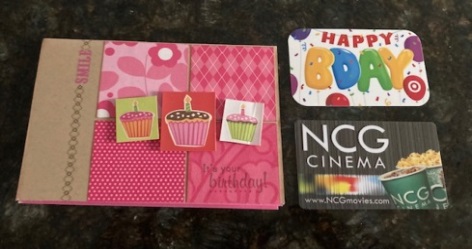 Thanks to the generosity of our membership, the “Your Special Day” Interest Group has given the women and children living at Shelterhouse cards, bouquets, plants, gift cards, cakes, books, toys and more to help them celebrate their birthdays. In the 10 months since this started, we have provided 19 Shelterhouse residents, ages 1 to 65, with gifts picked specially for the individual. Committee members Carol Arnosky, Dorothy Arthur, Ruth Copp, Mary Crane Franek, Chris Ferrando, Barb Galloway, Liz Kapla and Pauline Pittsley take turns delivering birthday gifts and treats to Shelterhouse to brighten a resident’s day. Donations are always appreciated, preferably Target or Meijer gift cards or cash. Please send or give them to Barb Galloway. 